Projet 2020-2021 d’Education Artistique et Culturelle« Imaginaire – Histoire, histoires »Dossier d’enquêteThème 1 : Les seigneurs bourguignons au Moyen AgeDocument n°1 : Transaction entre l’Abbé de Cluny et les bourgeois de la ville, 1206. (H sup Cluny 8).En observant le document et en lisant la traduction du texte, réponds aux questions suivantes :1 – A quelle date a été écrit ce parchemin ?_ _ _ _ _ _ _ _ _ _ _ _ _ _ _ _ _ _ _ _ _ _ _ _ _ _ _ _ _ _ _ _ _ _ _ _ _ _ _ _ _ _ _ _2 – Le XIIIe siècle est le siècle ?□ des croisades		□ du roi Louis XIV     □ de la prise de la Bastille	□ du roi Saint Louis3 – En quelle langue ce parchemin est-il écrit ?□ Latin		□ Français		□ Italien4 – Quels sont les acteurs qui apparaissent dans ce document ? Lire l’extrait surligné dans la traduction du texte_ _ _ _ _ _ _ _ _ _ _ _ _ _ _ _ _ _ _ _ _ _ _ _ _ _ _ _ _ _ _ _ _ _ _ _ _ _ _ _ _ _ _5 – Que voit-on représenté sur le sceau de ce parchemin ? _ _ _ _ _ _ _ _ _ _ _ _ _ _ _ _ _ _ _ _ _ _ _ _ _ _ _ _ _ _ _ _ _ _ _ _ _ _ _ _ _ _ _Document n°2 : Sceau de Philippe III Le Bon, duc de Bourgogne, 1433 (H 288/8)Activité à réaliser sur la table tactileEquiper le chevalier pour répondre aux questions6 – Donner un synonyme d’écu ? Que revêt la plupart du temps un écu ? _ _ _ _ _ _ _ _ _ _ _ _ _ _ _ _ _ _ _ _ _ _ _ _ _ _ _ _ _ _ _ _ _ _ _ _ _ _ _ _ _ _ _ _ _ _ _ _ _ _ _7 – Comment appelle-t-on ce type de sceau ?□ équestre		□ de ville		□ en majesté8 – Comment se représente le duc de Bourgogne sur ce sceau ? Quelles valeurs souhaite-t-il transmettre ?_ _ _ _ _ _ _ _ _ _ _ _ __ _ _ _ _ _ _ _ _ _ _ _ _ _ _ _ _ _ _ _ _ _ __ _ _ _ _ _ _ _ _ _ _ _ _ _ _ _ _  Document n°3 : Plan terrier de la seigneurie de Beaulieu, vers 1640 (G 234/31) 9 – Sur ce plan, donner 2 éléments qui représentent le pouvoir du seigneur sur ses terres _ _ _ _ _ _ _ _ _ _ _ _ __ __ _ _ _ _ _ _ _ _ _ _ _ __ __ _ _ _ _ _ _ _ _ _ _ _ __ __ _ _ _ _ _ _ _ _ Document n°4 : Sceau équestre de Marguerite, dame de Brancion, novembre 1238, juillet 1239, (5 G 62/28) 10 – Quels indices nous indiquent qu’il s’agit du sceau d’une femme _ _ _ _ _ _ _ _ _ _ _ _ _ _ _ _ _ _ _ _ _ _ _ _ _ _ _ _ _ _ _ _ _ _ _ _ _ _ _ _ _ _ _ _ _ _ __ _ _ _ _ Thème 2 : La révolte des brigands en 1789Document n°1 : Récit sur les événements qui ont eu lieu à Bissy-la-Mâconnaise du 27 au 29 juillet 1789 dans le registre paroissial. (E DEP 7109)Répondre aux questions après avoir lu les extraits surlignés dans la transcription.11 –  Qui est l’auteur de ce récit des événements de juillet 1789 ?_ _ _ _ _ _ _ _ _ _ _ _ _ _ _ _ _ _ _ _ _ _ _ _ _ _ _ _ _ _ _ _ _ _ _ _ _ _ _ _ _ _ _ _ _ _ _ _12 – Ces événements ont lieu avant ou après la prise de la Bastille à Paris ? _ _ _ _ _ _ _ _ _ _ _ _ _ _ _ _ _ _ _ _ _ _ _ _ _ __ _ _ _ _ _ _ _ _ _ _ _ _ _ _ _ _ _ _ _ _ _ _ _  13 – Qui sont les participants de cette révolte ? Comment les nomment-t-on ? _ _ _ _ _ _ _ _ _ _ _ _ __ _ _ _ _ _ _ _ _ _ _ _ _ _ _ _ _ _ _ _ _ _ __ _ __ _ _ _ _ _ _ _ _ _ _ _14 – A quoi s’attaquent-t-ils ? Quel est leur cri de ralliement ? _ _ _ _ _ _ _ _ _ _ _ _ _ _ _ _ _ _ _ _ _ _ _ __ _ _ _ _ _ _ _ _ _ __ _ _ _ _ _ _ _ _ _ _ _ _ _ _ _ _ _  Document n°2 : Affiche du jugement prévôtal du 12 septembre 1789. (Archives municipales de Mâcon FF67)Répondre aux questions après avoir lu les extraits surlignés dans la transcription.15 – Quelle est la condamnation infligée par la justice des bourgeois de Mâcon à François Laurent pour avoir participé à la révolte des brigands ? _ _ _ _ _ _ _ _ _ _ _ _ _ _ _ _ _ _ _ __ _ _ _ _ __ _ _ _ _ _ _ _ _ __ _ _ _ _ __ _ _ _ _ _ _ _ _ __ _ Document n°3 : Lettre de rappel des galères de François Laurent par le roi, 19 juin 1790 (B 1718/255) 16 – Quelle décision prend le Roi des Français vis-à-vis de François Laurent ?□ Il confirme sa condamnation aux galères□ Il annule sa peine de 3 ans aux Galères	□ Il diminue sa peine aux Galères à 1 anThème 3 : Le parcours d’une institutrice Marie Guillot à la fin du XIXe siècleDocument n°1 : Rapport d’inspection de Marie Guillot, institutrice à Epinac, 19 janvier 1900 (Dossier de carrière, 3 T 691)17 – Compléter la fiche d’identité de Marie Guillot18 – Dans quelle école et dans quelle ville enseigne Marie Guillot en 1900 ?_ __ _ _ _ _ _ _ _ _ _ _ _ _ _ _ _ _ _ _ __ _ _ _ _ __ _ _ _ _ _ _ _ _ __ _ _ _ _ __ _ _ _ _ _ _ _ _ _19 – Dans l’extrait suivant, entourer les éléments positifs que l’Inspecteur constate dans l’enseignement de Marie Guillot.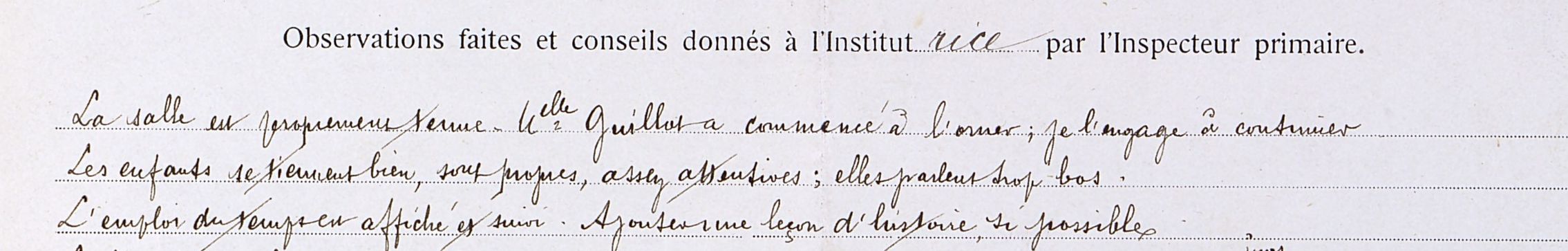 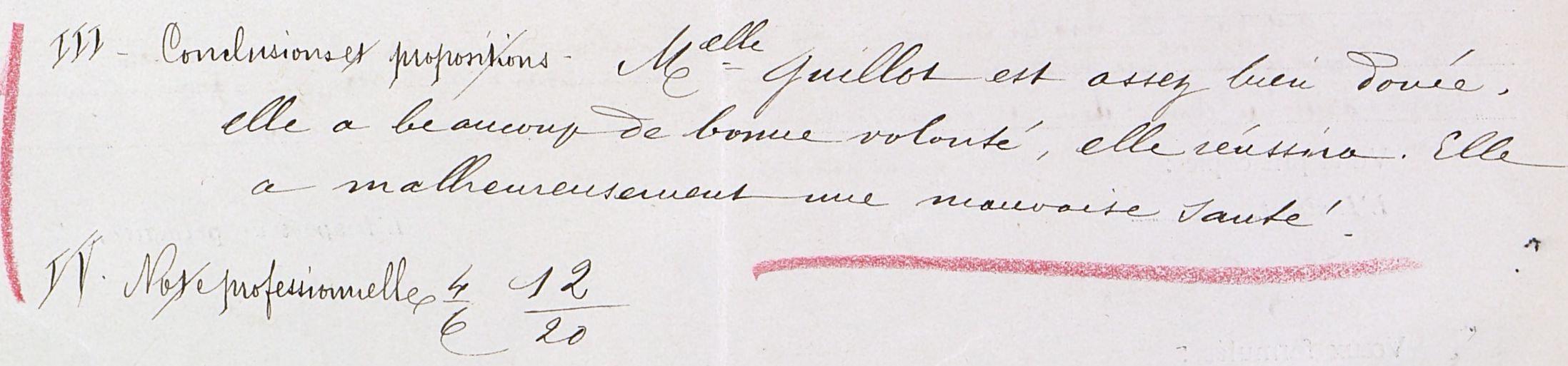 Document n°2 : Bulletin d’adhésion au groupe féministe signé par Marie Guillot dans le bulletin mensuel du syndicat des membres de l’enseignement laïc, février 1921 (M 182)20 – Qui signe ce tract du Groupe féministe ?_ _ _ _ _ _ _ _ _ _ _ _ _ _ _ _ _ _ _ __ _ _ _ _ __ _ _ _ _ _ _ _ _ __ _ _ _ _ __ _ _ _ _ _ _ _ _ __ _21 – Dans la partie 1°, quelle est la première revendication pour défendre les intérêts des institutrices ?_ _ _ _ _ _ _ _ _ _ _ _ _ _ _ _ _ _ _ __ _ _ _ _ __ _ _ _ _ _ _ _ _ __ _ _ _ _ __ _ _ _ _ _ _ _ _ __ _22 – Dans la partie 2°, que conseille Marie Guillot pour propager des idées féministes parmi les femmes ? _ _ _ _ _ _ _ _ _ _ _ _ _ _ _ _ _ _ _ __ _ _ _ _ __ _ _ _ _ _ _ _ _ __ _ _ _ _ __ _ _ _ _ _ _ _ _ __ __ _ _ _ _ _ _ _ _ _ _ _ _ _ _ _ _ _ _ __ _ _ _ _ __ _ _ _ _ _ _ _ _ __ _ _ _ _ __ _ _ _ _ _ _ _ _ __ _Thème 4 : Une écolière, réfugiée espagnole en 1939 - De Saragosse à l’école de Navilly.Document n°1 : Cahier de souvenirs de Libertad Medon-Navarro, réfugiée espagnole à Navilly sur la guerre d'Espagne, avril 1939. Extraits : « Commencement », « Deux mois plus tard »…, avril 1939 (Sous-préfecture de Chalon-sur-Saône, 2 Z 16)23 – Quand et où Libertad écrit-elle ses souvenirs de la guerre d’Espagne ? _ _ _ _ _ _ _ _ _ _ _ _ _ _ _ _ _ _ _ _ _ _ _ _ __ _ __ _ _ _ _ _ __ _ _ _ __ _ _ _ _ _ _ _ _ _ _ _ _  Répondre aux questions après avoir lu les extraits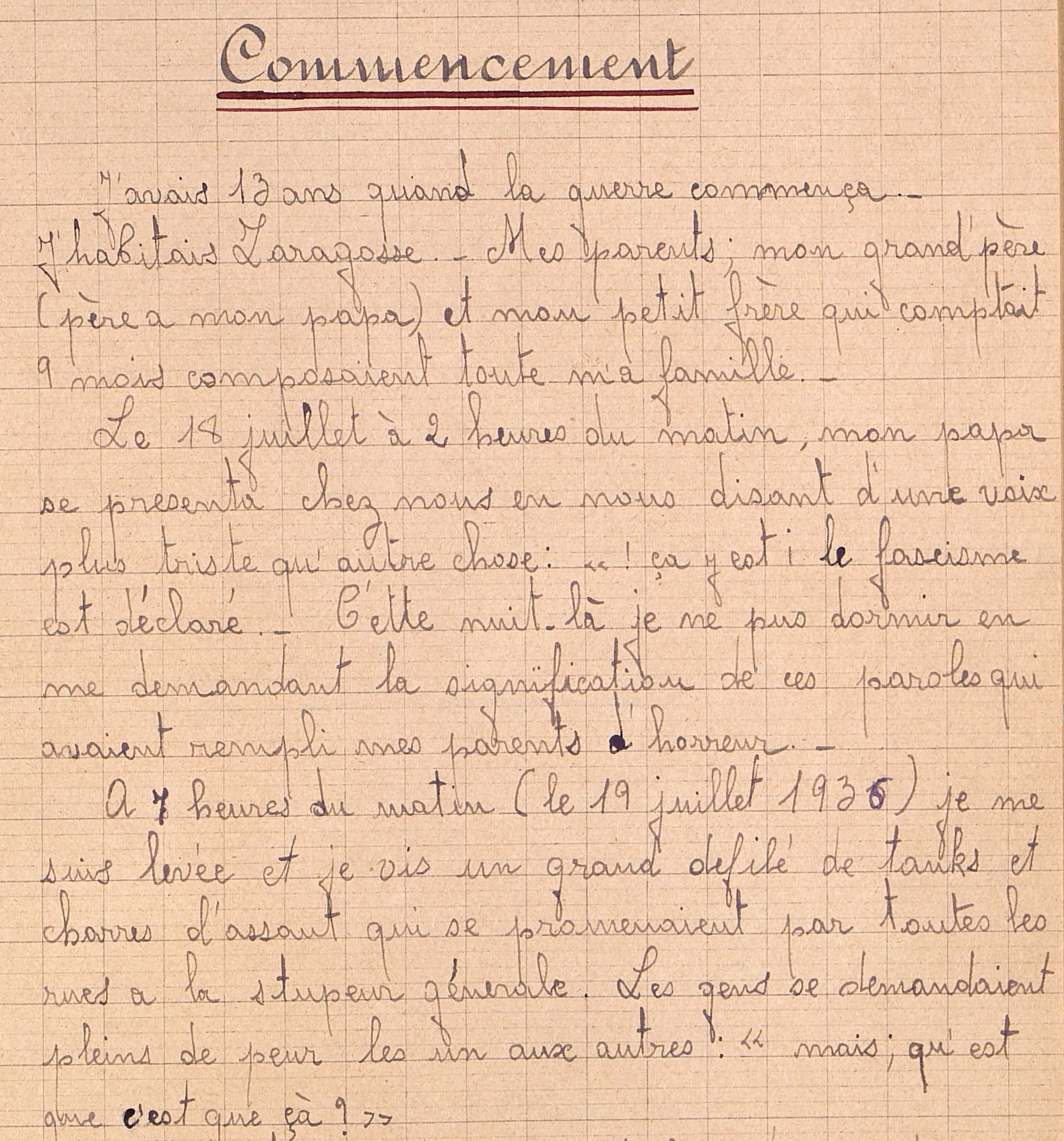 24 – Quel âge ont Libertad et son frère quand la guerre commence en Espagne ? _ _ _ _ _ _ _ _ _ _ _ _ _ _ _ _ _ _ _ _ _ _ _ _ __ _ __ _ _ _ _ _ __ _ _ _ __ _ _ _ _ _ _ _ _ _ _ _ _  25 – Que voit Libertad le 19 juillet 1936 à Saragosse ?_ _ _ _ _ _ _ _ _ _ _ _ _ _ _ _ _ _ _ _ _ _ _ _ __ _ __ _ _ _ _ _ __ _ _ _ __ _ _ _ _ _ _ _ _ _ _ _ _  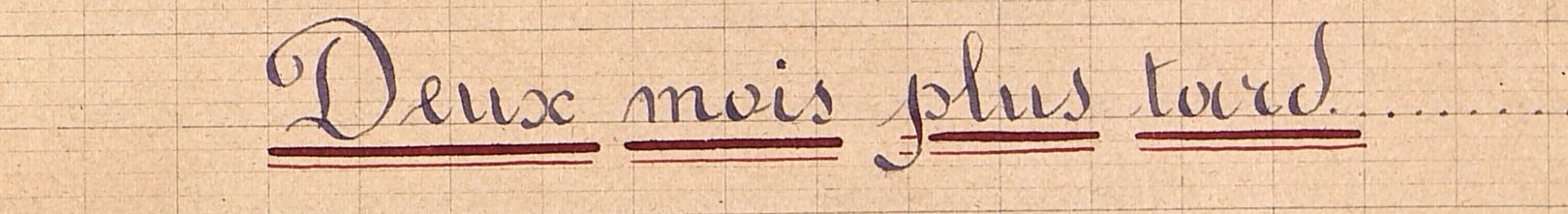 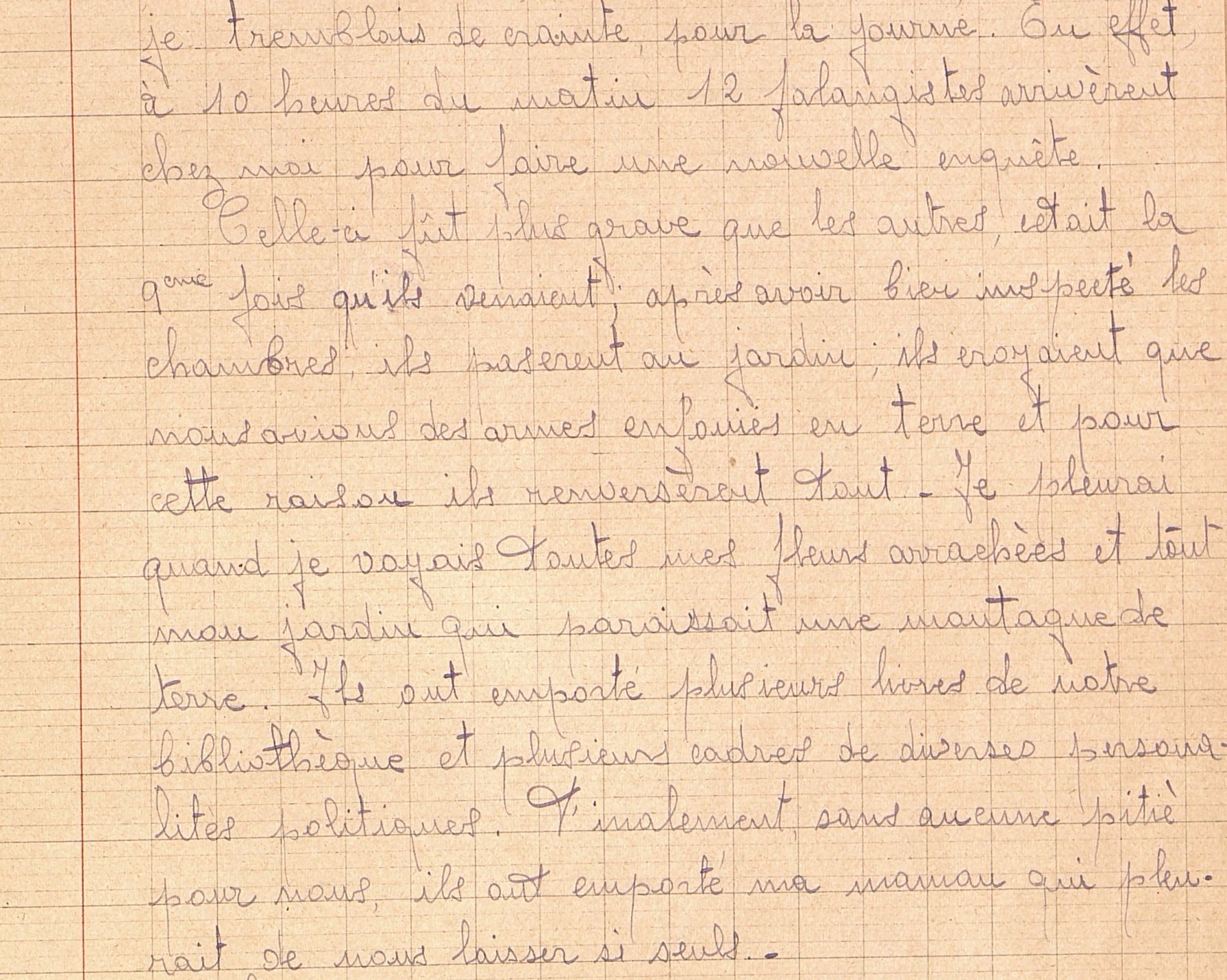 26 – Que viennent faire les phalangistes chez Libertad ?_ _ _ _ _ _ _ _ _ _ _ _ _ _ _ _ _ _ _ _ _ _ _ _ __ _ __ _ _ _ _ _ __ _ _ _ __ _ _ _ _ _ _ _ _ _ _ _ _  Document n°2 : Lettre du sous-préfet de Chalon au Préfet proposant le retrait des deux réfugiées espagnoles de l'école de Navilly suite à la rédaction de leurs souvenirs, 25 mai 1939. (Sous-préfecture de Chalon-sur-Saône, 2 Z 16)Répondre aux questions après avoir lu les extraits27 – D’après ce courrier du Sous-Préfet, depuis combien de temps la famille de Libertad s’est réfugiée en France ? Quelle est la date approximative de leur arrivée ?_ _ _ _ _ _ _ _ _ _ _ _ _ _ _ _ _ _ _ _ _ _ _ _ __ _ __ _ _ _ _ _ __ _ _ _ __ _ _ _ _ _ _ _ _ _ _ _ _  28 – Pour quelle raison Libertad et Fraternitad ont rédigé leurs mémoires ?  _ _ _ _ _ _ _ _ _ _ _ _ _ _ _ _ _ _ _ _ _ _ __ _ __ _ _ _ _ _ __ _ _ _ __ _ _ _ _ _ _ _ _ _ _ _ _  29 – Pourquoi selon le Sous-Préfet les deux filles doivent-être retirer de l’école de Navilly ? _ _ _ _ _ _ _ _ _ _ _ _ _ _ _ _ _ _ _ _ _ _ _ _ __ _ __ _ _ _ _ _ __ _ _ _ __ _ _ _ _ _ _ _ _ _ _ _ _  Document n°3 : Rapport du sous-préfet de Chalon-sur-Saône sur l’hébergement des réfugiés espagnols, 24 février 1939. (Sous-préfecture de Chalon-sur-Saône, 2 Z 16)30 – Combien de réfugiés espagnols ont été hébergés dans l’arrondissement de Chalon-sur-Saône au 24 février 1939 ? _ _ _ _ _ _ _ _ _ _ _ _ _ _ _ _ _ _ _ _ _ _ _ _ __ _ __ _ _ _ _ _ __ _ _ _ __ _ _ _ _ _ _ _ _ _ _ _ _  31 – Où sont logés les réfugiés ?  □ usine désaffectée		□ château		□ bâtiment communal□ locaux appartenant à des privés32 – Qu’est-ce que la population a mis en place pour venir en aide aux réfugiés ?_ _ _ _ _ _ _ _ _ _ _ _ _ _ _ _ _ _ _ _ _ _ _ _ __ _ __ _ _ _ _ _ __ _ _ _ __ _ _ _ _ _ _ _ _ _ _ _Document n°4 : Demande de recherches par des réfugiés espagnols de membres de leur famille, 24 mars 1939. (Sous-préfecture de Chalon-sur-Saône, 2 Z 16)33 – Comment s’appelle le Journal à qui le Sous-Préfet transmet les demandes de recherches des réfugiés espagnols ? Où est-il publié ?_ _ _ _ _ _ _ _ _ _ _ _ _ _ _ _ _ _ _ _ _ _ _ _ __ _ __ _ _ _ _ _ __ _ _ _ __ _ _ _ _ _ _ _ _ _ _ _ _ 34 – Comment se nomme la première personne de la liste du centre de Navilly ? Qui recherche-t-elle ? _ _ _ _ _ _ _ _ _ _ _ _ _ _ _ _ _ _ _ _ _ _ _ _ __ _ __ _ _ _ _ _ __ _ _ _ __ _ _ _ _ _ _ _ _ _ _ _Thème 5 : Les actes de résistance de Franck Séquestra dans un lycée mâconnaisRépondre aux questions après avoir lu les extraits surlignésDocument n°1 : Lettre d’engagement volontaire de Franck Séquestra pour servir dans l’armée au front, 23 septembre 1939 (Dossier de carrière, 3 T 036).35 – Trouve deux expressions qui montrent que Franck Séquestra est un ancien combattant de la première guerre mondiale ?_ _ _ _ _ _ _ _ _ _ _ _ _ _ _ _ _ _ _ _ _ _ _ _ __ _ __ _ _ _ _ _ __ _ _ _ __ _ _ _ _ _ _ _ _ _ _ _36 – Que demande Franck Sequestra dans cette lettre écrite le 23 septembre 1939, soit 20 jours après la déclaration de guerre de la France à l’Allemagne, le 3 septembre 1939 ? _ _ _ _ _ _ _ _ _ _ _ _ _ _ _ _ _ _ _ _ _ _ _ _ __ _ __ _ _ _ _ _ __ _ _ _ __ _ _ _ _ _ _ _ _ _ _ _ _ _ _ _ _ _ _ _ _ _ _ _ _ _ _ _ _ _ _ _ _ _ _ __ _ __ _ _ _ _ _ __ _ _ _ __ _ _ _ _ _ _ _ _ _ _ _Document n°2 : Conclusions de l’enquête contre Sequestra et autres par le Commissaire spécial de Mâcon, 4 juin 1941. (Direction des Renseignements généraux, 1769 W 11)37 – Le 4 juin 1941, suite à l’enquête mené par le Commissaire spécial de police, de quoi est inculpé Franck Séquestra et ses étudiants ?□ d’appartenir à la Résistance		□ d’avoir combattu lors de la première guerre	□ d’avoir imprimer des tracts de propagande		□ de détention d’armesDocument n°3 : Perquisition au domicile de Franck Sequestra par le Commissariat spécial de Mâcon, 3 juin 1941, 21h (Direction des Renseignements généraux, 1769 W 11)38 – Dans quel but le Commissaire Spécial se rend-t-il chez Franck Sequestra ?_ _ _ _ _ _ _ _ _ _ _ _ _ _ _ _ _ _ _ _ _ _ _ _ __ _ __ _ _ _ _ _ __ _ _ _ __ _ _ _ _ _ _ _ _ _ _ _39 – Quelles sont les pièces à convictions N°1 bis et N° 4 trouvées chez Franck Sequestra ?_ _ _ _ _ _ _ _ _ _ _ _ _ _ _ _ _ _ _ _ _ _ _ _ __ _ __ _ _ _ _ _ __ _ _ _ __ _ _ _ _ _ _ _ _ _ _ _Thème 6 : Une ville à l’âge industriel : DigoinDocument n°1 : Carte postale présentant deux villes du Charollais, Digoin et Bourbon-Lancy, au verso figure un historique (6 Fi 4858).Extrait de l’image 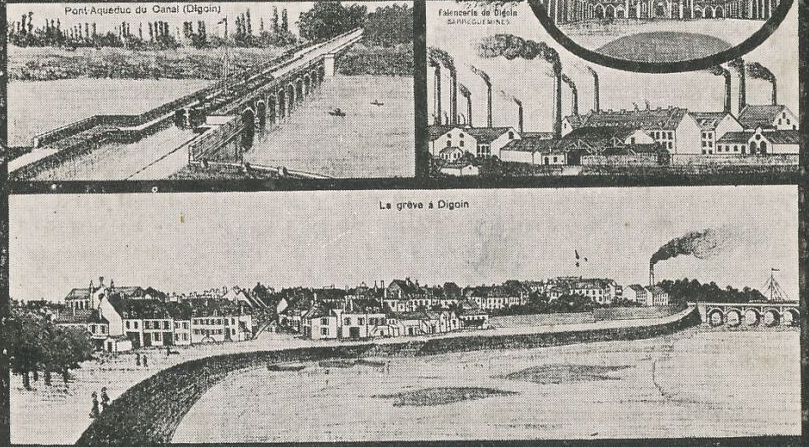 Verso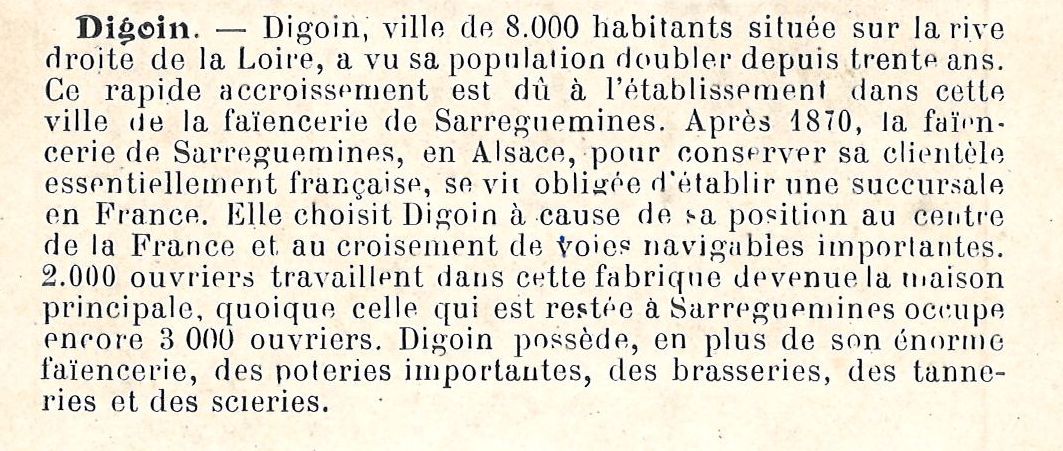 40 – Quelle est le nom et l’activité de l’usine qui, en s’installant à Digoin a joué un rôle important dans l’accroissement de la population ? _ _ _ _ _ _ _ _ _ _ _ _ _ _ _ _ _ _ _ _ _ _ _ _ __ _ __ _ _ _ _ _ __ _ _ _ __ _ _ _ _ _ _ _ _ _ _ _41 – A quoi reconnait-on l’usine dans les images représentant la faïencerie ? _ _ _ _ _ _ _ _ _ _ _ _ _ _ _ _ _ _ _ _ _ _ _ _ __ _ __ _ _ _ _ _ __ _ _ _ __ _ _ _ _ _ _ _ _ _ _ _Document n°2 : Le recensement de population de 1891 de Digoin (6 M)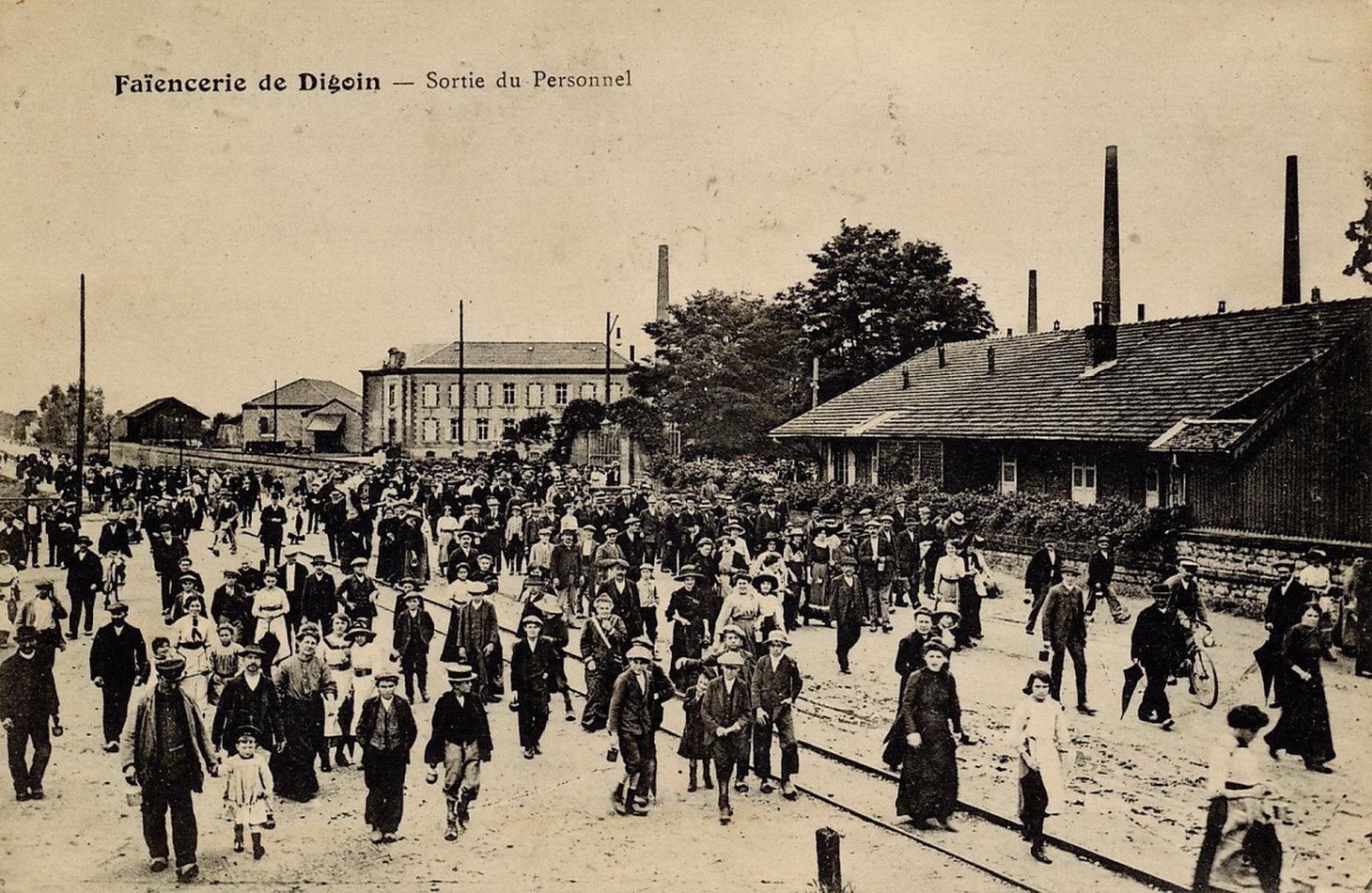 La sortie du personnel vers 1913 (6 Fi 8111) 42 – Quelle est la profession de la plupart des habitants de la Rue du Tonkin à Digoin ? _ _ _ _ _ _ _ _ _ _ _ _ _ _ _ _ _ _ _ _ _ _ _ _ __ _ __ _ _ _ _ _ __ _ _ _ __ _ _ _ _ _ _ _ _ _ _ _Document n°3 : Le recensement de population de 1936 de Digoin (6 M)43 – Indiquer le nom de la famillle de nationalité Arménienne qui vit au n°1457 de la Cité des Donjons et la profession du père. _ _ _ _ _ _ _ _ _ _ _ _ _ _ _ _ _ _ _ _ _ _ _ _ __ _ __ _ _ _ _ _ __ _ _ _ __ _ _ _ _ _ _ _ _ _ _ _Document n°4 : Cartes postales des ateliers de la faïencerie de Digoin (6 Fi 8108, 8105, 8104).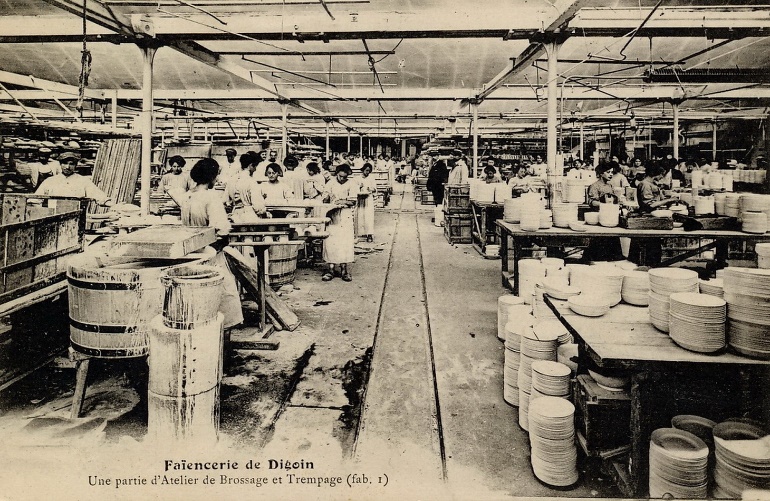 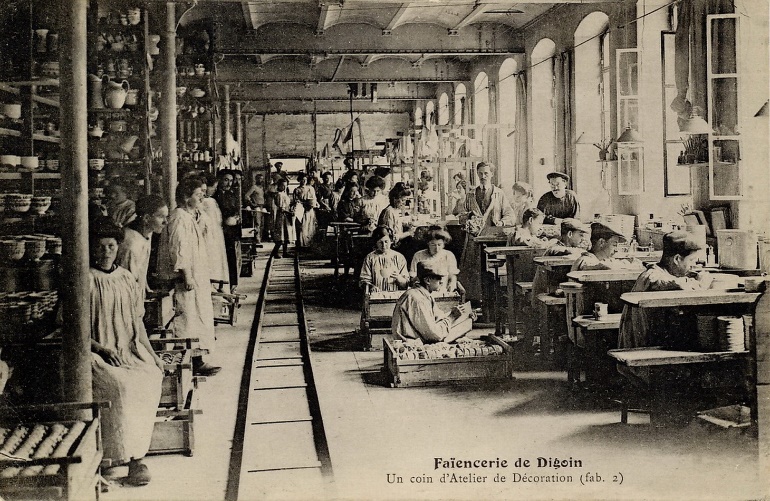 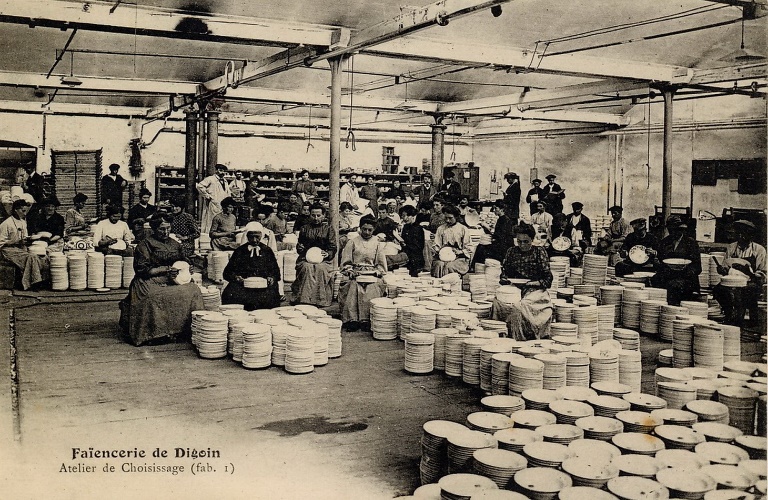 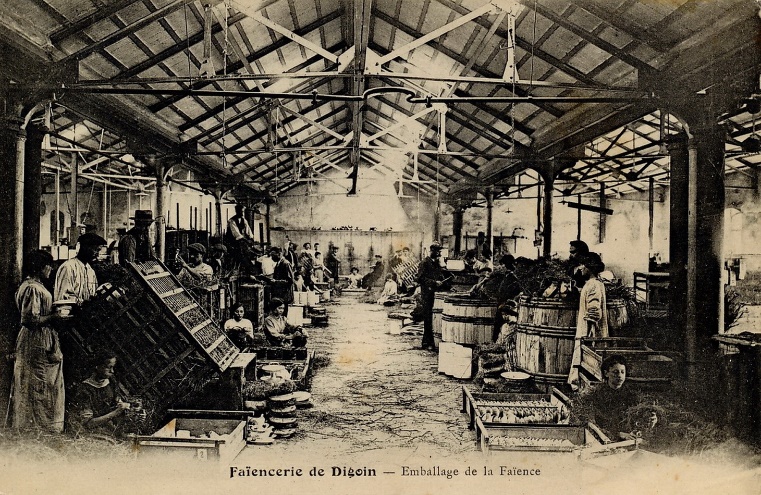 44 – Quelles activités réalisent les ouvrières et ouvriers dans les ateliers de la faïencerie de Digoin ?_ _ _ _ _ _ _ _ _ _ _ _ _ _ _ _ _ _ _ _ _ _ _ _ __ _ __ _ _ _ _ _ __ _ _ _ __ _ _ _ _ _ _ _ _ _ _ _45 – A votre avis quelle ambiance règne dans ces ateliers ? Qu’est-ce qui vous interpelle dans ces images ?_ _ _ _ _ _ _ _ _ _ _ _ _ _ _ _ _ _ _ _ _ _ _ _ __ _ __ _ _ _ _ _ __ _ _ _ __ _ _ _ _ _ _ _ _ _ _ _Autres cartes postales (6 Fi 1664, 4377, 4378, 8115, 8116), la Cité, la faïencerie, le magasin à Paris, publicité.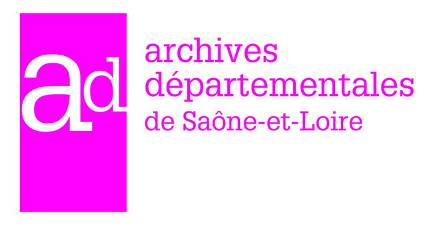 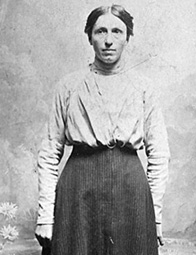 Nom, prénom : Date de naissance : Lieu de naissance : Situation de famille : Salaire : 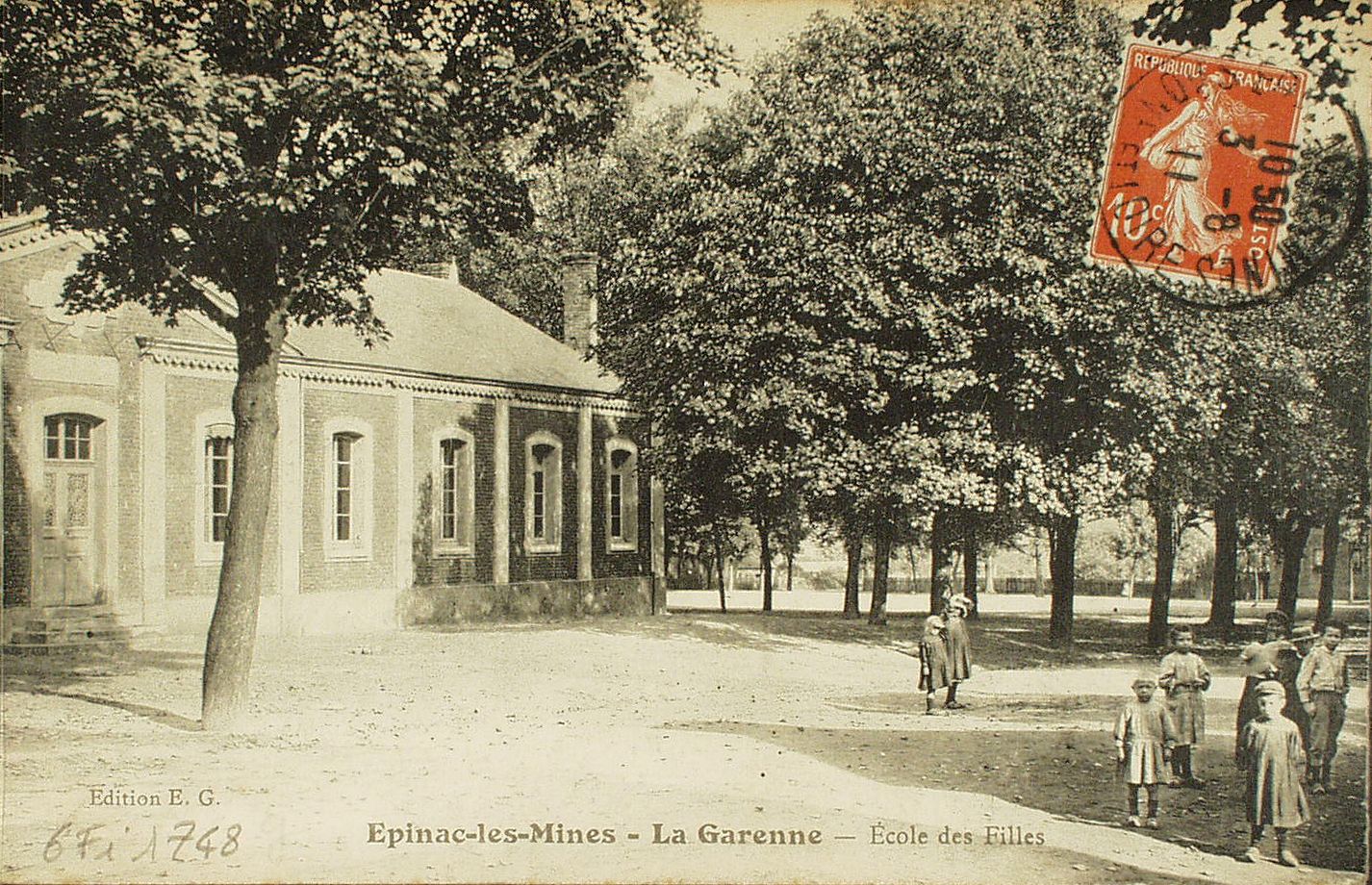 Population de DigoinNombre d’habitantsEn 18914880En 19366448